REPUBLIC OF ZAMBIA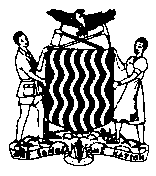 THE JUDICIARYLUSAKAINVITATION FOR BIDSJUD/ ORD/ 01/2020: TENDER FOR THE SUPPLY AND DELIVERY OF FORTY-SIX (46No.) 4 x 4 DOUBLE CAB MOTOR VEHICLES The Judiciary has received funds through budgetary allocations from the Ministry of Finance and intends to apply a portion of the funds to cover eligible payments under the Contract for the supply and delivery of Forty-Six (46No.) 4x4 Double Cab Motor Vehicles. In accordance with the Public Procurement Act No. 12 of 2008 section 26, The Judiciary now invites sealed bids from eligible local/citizen companies to participate in the Tender for Supply and Delivery of Vehicles as shown in the table:Bidding will be conducted through the Open National Bidding (ONB) method. The tender has a Preferential Procurement Clause for bidders registered with the Citizen Economic Empowerment Commission (CEEC) in line with ZPPA circular No. 2 of 2011 as follows: (a) For a citizen influenced company, by four percent (4%)	(b) For a citizen-empowered company, by eight percent (8%)	(c) For a citizen- owned company, by twelve percent (12%)The tender documents may be obtained upon payment of a non-refundable fee of K500=00 or its equivalent in any convertible currency at the prevailing exchange rate in cash or bank certified cheque. The tender documents may be inspected from Procurement and Supplies Unit or the Judiciary website www.judiciaryzambia.com The telephone number is 260-211-251330 HOWEVER TELEFAX OFFERS SHALL NOT BE ACCEPTED.The sealed bids must be deposited in the tender box at the entrance of Supreme Court, Central Administration, P.O Box 50067, Lusaka Province, Independence Avenue on or before Friday 25th September, 2020 at 10:00 hours, local time and must be accompanied by a Bid- Securing Declaration. The bidders are required to submit one (1no.) original and three (3no.) copies of their bids. The bids shall be opened immediately thereafter in the Supreme Court Building Court room 1, Lusaka in the presence of the bidder or their representatives who choose to attend. LATE BIDS SHALL NOT BE ACCEPTED.51330Chief Procurement & Supplies OfficerFor/Chief AdministratorJUDICIARY SNDescription Quantity 014X4 Double Cab46